ОБЩЕСТВО С ОГРАНИЧЕННОЙ ОТВЕТСТВЕННОСТЬЮ«ПРОИЗВОДСТВЕННОЕ ОБЪЕДИНЕНИЕ «ТЕХНОЛОГИЯ-ПЛАСТ»окп 25 1334	Группа Л 93УтверждаюГенеральный директор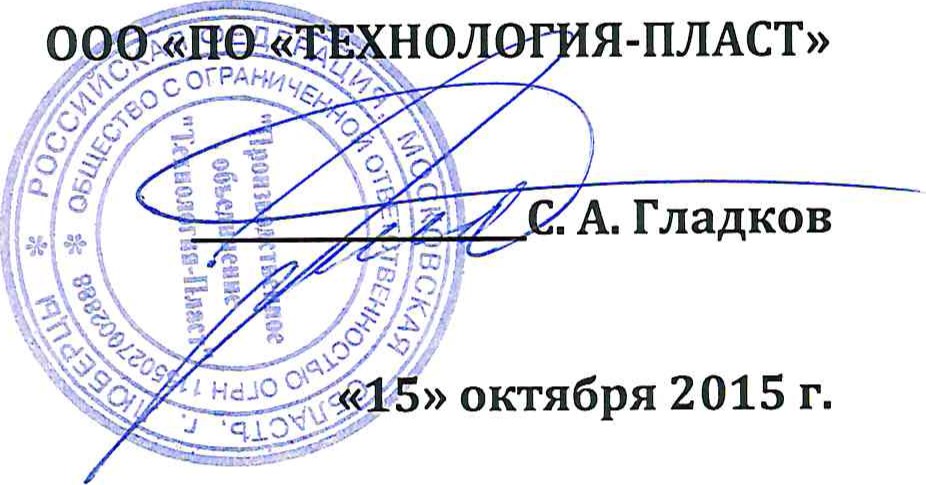 Компаунд полиуретановый марокСИЛАГЕРМ 5020, СИЛАГЕРМ 5035, СИЛАГЕРМ 5045,СИЛАГЕРМ 5055, Силагерм 5240Технические условияТУ 2513-005-01296014-2015ВпервыеСрок введение с «15» ноября 2015 г.РАЗРАБОТАНО000 «ПО «ТЕХНОЛОГИЯ-ПЛАСТ»2015 г.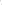 Настоящие технические условия распространяются на компаунд формовочный двухкомпонентный полиуретановый отверждающийся марок СИЛАГЕРМ 5020, СИЛАГЕРМ 5035, СИЛАГЕРМ 5045, СИЛАГЕРМ 5055, Силагерм 5240 далее по тексту - компаунд.Компаунд представляет собой двухкомпонентную композицию, состоящую из основной пасты и отвердителя, после смешения которых, при комнатной температуре нанесения, происходит необратимый процесс перехода компаунда в эластичный резиноподобный материал.Компаунд предназначен для снятия эластичных форм и изготовления формообразующих и рельефообразующих матриц для последующего формования гипсовых и бетонных изделий, а также для закрепления полученных форм на жестком каркасе.Компаунд работоспособен в интервале температур от минус 60 о с до 90 о с, кратковременно при температуре до 110 Q C. Компаунд не содержит растворителей, не размягчается под воздействием тепла, не требует разогрева при применении.Условное обозначение продукции должно содержать наименование компаунда, его марку и номер настоящих технических условий.Пример условного обозначения:Компаунд полиуретановый марки СИЛАГЕРМ 5035 ту 2513-005-01296014-2015.Перечень нормативно-технической документации, на которую даны ссылки в настоящих технических условиях, приведен в Приложении.1 ТЕХНИЧЕСКИЕ ТРЕБОВАНИЯ1.1 Компаунд должен соответствовать требованиям настоящих технических условий и изготавливаться по технологическому регламенту, утвержденному в установленном порядке.1.2 Материалы, применяемые для изготовления компонентов компаунда, должны соответствовать требованиям действующих стандартов на эти материалы.1.3 Характеристики (свойства)1.3.1 Показатели физико-механических свойств компаунда должны соответствовать нормам, указанным в таблице 1.Отверждение (вулканизация), отсутствие липкости и маслянистости компаунда наступает через 24 часа. Полный набор физико-механических свойств указанных в таблице достигается через 7 суток при комнатной температуре или при отверждении сутки по холодному (комнатная температура) и сутки по горячему (+60 Q C)Таблица 11.4 Комплектность1.4.1 Компаунд поставляется потребителю комплектно в виде двух компонентов основной пасты и отвердителя в следующем соотношении:Смешение компонентов производится непосредственно перед нанесением компаунда.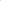 1.5 Упаковка1.5.1 Основную пасту упаковывают в:ведра полиэтиленовые вместимостью 0,3л; 0,4л; 0,5л; 1,5л по ГОСТ 33756-2016;ведра полиэтиленовые вместимостью 0,86л; 1,08л; 1,2л; Зл; 5,6л по ВУ 812000091.0012009ведра полипропиленовые вместимостью 2,2л; 2,6л; 5,6л по ТУ 22.22.19-001-780068022018;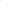 контейнер полипропиленовый вместимостью 3,8л по ТУ 2297-004-67392268-2010;1.5.2 Отвердитель упаковывают в:ведра полиэтиленовые вместимостью 0,3л; 0,4л; 0,5л; 1,5л по ГОСТ 33756-2016;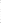 ведра полиэтиленовые вместимостью 0,86л; 1,08л; 1,2л; Зл по ВУ 812000091.001-2009ведра полипропиленовые вместимостью 2,2л; 2,6л; 5,6л по ТУ 22.22.19-001-780068022018;контейнер полипропиленовый вместимостью 3,8л по ТУ 2297-004-67392268-2010;Допускается упаковывать компоненты компаунда в другую тару, обеспечивающую сохранность и качество продукции.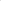 1.6 Маркировка1.6.1 На каждую упаковочную единицу наносится этикетка с указанием:наименования и адреса (телефона) предприятия-изготовителя и (или) его товарного знака;наименования и (или) условного обозначения продукции;наименования компонента;номера партии;даты изготовления;массы нетто;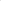 номера настоящих технических условий;гарантийного срока хранения.1.6.3 Транспортную маркировку компаунда производят по ГОСТ 14192 с нанесением манипуляционных знаков «Беречь от влаги», «Беречь от солнечных лучей», «Верх», «Хрупкое», «Норма штабелирования», «Температурный режим при перевозке», «Обращаться с осторожностью».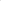 2 ТРЕБОВАНИЯ БЕЗОПАСНОСТИ ТРЕБОВАНИЯОХРАНЫ ОКРУЖАЮЩЕЙ СРЕДЫ2.1 При производстве компаунда должно быть обеспечено соблюдение природоохранных норм и требований, предусмотренных в технологическом регламенте.2.2 По критериям санитарно-гигиенической безопасности компаунд должен соответствовать Единым санитарно-эпидемиологическим требованиям к товарам, подлежащим санитарно-эпидемиологическому надзору (контролю).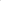 2.3 В связи с низким значением упругости паров компонентов, входящих в состав компаунда, предельно-допустимая концентрация вредных веществ в воздухе рабочей зоны не установлена.2.3.1 Основная паста компаунда при нормальных температурных условиях и в отвержденном состоянии инертна, не оказывает раздражающего действия на кожу, слизистые оболочки глаз и верхних дыхательных путей человека, не обладает кумулятивным действием.2.32 Токсикологическая характеристика отвердителя по результатам исследования в остром опыте:относится к 4 классу опасности при внутрижелудочном введении по ГОСТ 12.1.007.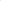 ЛД50 при внутрижелудочном введении более 10000мг/кг (белые мыши);обладает слабым раздражающим действием при попадании на кожу, вызывает сухость и стойкую аллопецию;не оказывает кожно-резорбтивного действия на организм;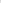 не обладает острым ингаляционным действием.2.3.2.1 При работе с отвердителем при повышенных температурах в воздух рабочей зоны возможно выделение паров дифенилметандиизоцианата,  (ГН2.2Б.1З1З-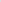 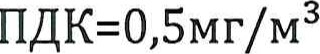 03).2.3.2.2 Первая помощь при отравлениях:При вдыхании: вынести пострадавшего на свежий воздух, держать в тепле, дать отдохнуть. При затрудненном дыхании вызвать врача.При попадании на кожу: тщательно промыть поражённый участок большим количеством воды с мылом. В случае появления кожных реакций обратиться к врачу.При попадании в глаза: промывать глаза прохладной водой, держа глаза открытыми, в течение длительного периода времени (по крайней мере 10 мин). Проконсультироваться у офтальмолога.При попадании в желудок: рвоту не вызывать. Требуется медицинская помощь.2.3.2.3 При работе с отвердителем необходимо соблюдать следующие меры безопасности: помещения, в которых производится работа с отвердителем, должны быть оборудованы вентиляцией, обеспечивающей чистоту воздуха, содержание вредных веществ в котором не должно превышать предельно-допустимую концентрацию;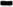 отвердитель должен храниться на месте его использования в герметичной таре в количестве, не превышающем его сменную потребность;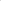 запрещается хранение и прием пищи в местах, где проводятся работы с отвердителем;персонал, проводящий работы с отвердителем, должен быть защищен от возможного попадания отвердителя на открытые участки кожи и обеспечен средствами индивидуальной защиты (респиратор; защитные очки; перчатки), а также спецодеждой и спецобувью в соответствии с действующими типовыми отраслевыми нормами.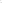 2.3.2.4 Отвердитель по основному компоненту относится к горючим жидкостям. Температура вспышки паров отвердителя (закрытый тигель) 230 о с. Температура воспламенения - 252 0 С.При работе с отвердителем запрещается пользоваться открытым огнем и другими источниками воспламенения. При загорании можно тушить углекислым газом, пеной, порошком для тушения, в случае сильных пожаров необходимо использовать водяные брызги.2.5 Общие требования безопасности при работе с компаундомПри производстве компаунда необходимо соблюдать требования ГОСТ 12.1.005,СанПиН 2.1.2.729, СанПиН 2.2.3.1385 и СП 2.2.2.1327.Контроль за содержанием вредных веществ в воздухе рабочей зоны должен осуществляться в соответствии с требованиями ГН 2.2.5.1313 и ГН 2.2.5.2308.Цех по производству, а также помещения, в которых проводят работы с компаундом, должны быть оборудованы механической общеобменной приточно-вытяжной вентиляцией, обеспечивающей концентрации вредных веществ в воздухе рабочей зоны не выше допустимых. Система вентиляции должна отвечать требованиям ГОСТ 12.4.021.Лица, занятые на производстве компаунда, а также персонал, проводящий работы с ним, должны быть обеспечены специальной одеждой и средствами индивидуальной защиты в соответствии с ГОСТ 12.4.103, защитными очками по ГОСТ Р 12.4.01 З.В цехах по производству должны быть аптечки с медикаментами для оказания первой помощи, а также обеспечен подвод воды.Лица, занятые на производстве, должны проходить медицинский осмотр в соответствии с приказом Минздравсоцразвития РФ NQ 83 от 16.08.2004 г. при приеме на работу и периодически в процессе работы, а также специальный инструктаж по охране труда и обучение безопасности труда в соответствии с ГОСТ 12.0.004.К работе допускаются лица не моложе 18 лет.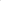 Комплекс мероприятий по пожарной профилактике должен отвечать требованиям гост 12.1.004.При погрузочно-разгрузочных работах должны соблюдаться правила безопасности по гост 12.3.009.Охрану окружающей среды осуществляют в соответствии с ГОСТ 17.2.3.01 и ГОСТ17.2.3.02.Отходы производства подлежат утилизации в соответствии с требованиямиСанПиН 2.1.7.1322.З ПРАВИЛА ПРИЕМКИ3.1 Компаунд должен быть принят техническим контролем предприятия-изготовителя в соответствии с настоящими техническими условиями.3.2. Компаунд принимают партиямиПартией считают количество основной пасты, изготовленное из одного и того же сырья за один технологический цикл, укомплектованное соответствующим количеством отвердителя.3.3 Каждую партию компаунда сопровождают документом о качестве, в котором указывают: наименование, юридический адрес (телефон) предприятия-изготовителя и (или) товарный знак;  наименование и марку продукции;  номер партии;  дату изготовления;  массу нетто;  количество упаковочных единиц;  результаты испытаний;  штамп ОТК;  гарантийный срок хранения.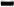 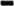 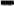 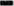 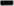 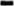 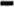 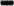 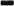 3.4 Качество компаунда проверяют по всем показателям, установленным настоящими техническими условиями, путем проведения приемо-сдаточных испытаний.Приемо-сдаточные испытания компаунда проводят по всем показателям, установленным п. 1.3 настоящих технических условий, при приемке каждой партии.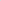 3.5 Для проверки соответствия качества компаунда требованиям настоящих технических условий от партии случайным образом отбирают по пять упаковочных единиц каждого компонента, на которых проверяют правильность упаковки и маркировки.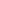 3.6 От трех упаковочных единиц, прошедших проверку на правильность упаковки и маркировки, при помощи пробоотборника или лопатки из некорродирующего материала отбирают пробы каждого из компонентов, в соответствии с соотношением, указанным в п.1.4.1 настоящих технических условий.Пробы, отобранные из разных тарных мест, объединяют и усредняют, получая объединенную пробу. Массу объединенной пробы рассчитывают исходя из удвоенного количества компаунда, необходимого для проведения всех видов испытаний, Объединенную пробу помещают в полимерную или стеклянную тару, обеспечивающую сохранность и качество проб. На тару с пробой наносят маркировку с указанием наименования продукта, наименования компонента, номера партии, даты отбора и подписей лиц, ответственных за отбор проб.Допускается производить отбор проб на заводе-изготовителе непосредственно из аппарата во время выгрузки продукции.3.7 При получении неудовлетворительных результатов испытаний проводят повторные испытания компаунда на удвоенной выборке, взятой от той же партии. При неудовлетворительных результатах повторных испытаний партия компаунда приемке не подлежит.4 МЕТОДЫ ИСПЫТАНИЙОбразец перед испытанием, в случае если он взят со склада, выдерживается при температуре (23±2) о с не менее суток.4.1 Компаунд перед испытанием должен быть кондиционирован до достижения им комнатной температуры.4.2 Испытания, если нет других указаний, проводят при температуре (23 ± З) о с.4.3 Правильность упаковки и маркировки проверяют визуально.4.4 Определение жизнеспособностиЗа время жизнеспособности принимают промежуток времени, в течение которого компаунд обладает способностью легко наноситься на поверхность металла или стекла, прилипать к ним и хорошо размазываться шпателем.С повышением температуры и влажности жизнеспособность компаунда уменьшается.4.4.1 Приборы и материалы: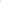 ступка металлическая, фарфоровая или полиэтиленовая по ГОСТ 9147;часы с погрешностью ± 70 с за сутки;термометр ртутный с ценой деления 1 0, пределом измерения 1-100 о с, погрешностью ±2 о с;психрометр;шпатель металлический;пластина металлическая или стеклянная произвольных размеров; - растворитель марки 646 или 648 по ГОСТ 18188.4.4.2 Проведение испытанияДля определения жизнеспособности компаунда основную пасту смешивают с отвердителем в соотношении, указанном в п. 1.4.1 настоящих технических условий.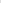 Смешение основной пасты с отвердителем производят при температуре (23 ± З) о с и относительной влажности воздуха 40 70 % в металлической, фарфоровой или полиэтиленовой ступке в течение З - 5 минут до получения однородной массы.Каждые 10 - 20 минут определяют жизнеспособность путем нанесения слоя компаунда на металлическую или стеклянную пластину, предварительно обезжиренную ацетоном, и отмечают последнее время, при котором компаунд сохраняет жизнеспособность.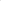 4.5 Определение внешнего видаВнешний вид определяют визуальным осмотром компаунда, приготовленного в соответствии с п. 4.4.2 настоящих технических условий, нанесенного на стеклянную или металлическую пластину произвольных размеров.4.6 Определение условной прочности и относительного удлинения при разрывеУсловную прочность и относительное удлинение при разрыве определяют по ГОСТ 21751 на образцах-лопатках типа толщиной (2,0 ± 0,2) мм. Толщина шаблона h для изготовления образцов должна составлять (2,0 ± 0,1) мм.Толщину образца замеряют не менее, чем в трех точках по ГОСТ 21751-76 п.З.1 с помощью толщиномера индикаторного типа марки ТН-10-60 по ГОСТ 11358-89 с ценой деления 0,01мм.Компаунд готовят, как указано в п. 4.4.2 настоящих технических условий, заполняют им шаблон, удаляя излишек пластиной с ровными краями. Образцы выдерживают на воздухе (24 ± 1) ч при температуре (23 ± З) о с, затем термостатируют в течение (24 ± 1) ч при температуре (60 ± З) о с или выдерживают на воздухе не менее 7 суток при температуре (23 ± З) ос.Термостатированные образцы перед испытанием следует выдержать при температуре (23 ± 5) о с не менее 1 ч.Скорость движения подвижного зажима разрывной машины при испытании (500 ± 5()) мм/мин.По окончании проведения испытаний проводят визуально осмотр места разрыва образца.За результат испытаний принимают среднее арифметическое значение из показателей всех испытуемых образцов, кроме тех, у которых разрыв произошел не по рабочему участку или по месту с внутренними дефектами (раковины, надрывы, поры или включения).4.7 Определение твердости по Шору АОпределение проводят по ГОСТ 263. Для изготовления образца используют шаблон в виде металлического кольца внутренним диаметром не менее 60 мм и высотой не менее 6 мм. Шаблон устанавливают на ровную поверхность, покрытую полиэтиленовой пленкой. Обрабатывают внутреннюю поверхность шаблона любым составом, исключающим адгезию компаунда к шаблону. Компаундом, подготовленным в соответствии с п. 4.4.2 настоящих технических условий, заполняют шаблон, удаляя излишки пластиной с ровными гранями, и выдерживают в соответствии с указаниями п. 4.6.За результат испытаний принимают среднее значение не менее трех параллельных измерений.48 Определение плотностиПлотность определяют по ГОСТ 267 гидростатическим методом. Образец для испытаний готовят по п. 4.4.2 настоящих технических условий. Масса навески компаунда (10,0 ± 0,5) г,4.9 Определение вязкостиВязкость основной пасты компаунда определяют на ротационном вискозиметре Брукфильда HVDV-E (производитель Brookfield Engineering Laboratories): Для марки Силагерм 5020, Силагерм 5035, Силагерм 5045 и Силагерм 5055 - шпиндель NQ 2, скорость 100 об/мин.Для марки Силагерм 5240 - вязкость не измеряется.4.10 Определение вязкости отвердителяВязкость отвердителя компаунда определяют на ротационном вискозиметре Брукфильда HVDV-E (производитель Brookfield Engineering Laboratories): шпиндель NQ 4, скорость 10,0 об/мин.5 ТРАНСПОРТИРОВАНИЕ И ХРАНЕНИЕ5.1 Компоненты компаунда транспортируют всеми видами транспорта при условии соблюдения правил перевозок грузов, предусмотренных для данного вида транспорта при температуре от минус 2() о с до плюс 30 о с.5.2 При перевозке компаунда транспортом потребителя за сохранность продукции отвечает потребитель.5.3 Компоненты компаунда должны храниться в закрытых складских помещениях в ненарушенной упаковке производителя при температуре от минус 20 о с до плюс 30 о с.При хранении следует строго избегать присутствия влаги, а также избегать воздействия на компоненты компаунда прямых солнечных лучей, паров растворителей и агрессивных веществ.6 УКАЗАНИЯ ПО ПРИМЕНЕНИЮ6.1 Работы с компаундом следует проводить в соответствии с рекомендациями по применению компаунда формовочного полиуретанового марок СИЛАГЕРМ 5020, СИЛАГЕРМ 5035, СИЛАГЕРМ 5045, СИЛАГЕРМ 5055, СИЛАГЕРМ 5240, разработанными 000 «ПО «ТЕХНОЛОГИЯ-ПЛАСТ».6.2 Лица, занятые приготовлением и нанесением компаунда, должны быть обеспечены спецодеждой и средствами защиты в соответствии с действующими типовыми отраслевыми нормами.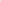 6.3 Подготовка поверхности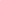 6.3.1 Перед нанесением компаунда подготовьте поверхность мастер-модели, очистите ее от пыли и посторонних включений и просушите. Тщательно, особенно в углах и выемках обработайте мастер-модель разделительным составом, (рекомендуется воск растворить в уайт-спирите) нанеся несколько слоев (обычно не более 2-х) с промежуточной сушкой между слоями в течение 20-30 минут или воспользоваться восковой разделительной смазкой. Компоненты чувствительны к влажности, поэтому работайте с материалом только в помещениях с пониженной влажностью.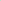 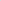 6.4 Подготовка компаунда к нанесению6.4.1 Так как допускается расслоение компонента А, то перед смешением компаунда, тщательно перемешивают компонент А в таре поставки.6.4.2 Отвешивают необходимое для изготовления формы количество компонентов компаунда в соответствии с соотношением, указанным в паспорте качества (сертификате) предприятия-изготовителя. Точное соблюдение соотношения весовых частей компонентов гарантирует равномерное и быстрое отверждение компаунда, Необходимое количество компаунда определяют по объему нанесения или заполнения формы.6.4.3 Пасту и отвердитель следует смешивать вручную шпателем или низкооборотной мешалкой (от краев к середине) до получения однородной массы. Перемешивание дрелью с оборотами более 1 об./сек. приведет к значительному увеличению пузырей и пористости материала. Перемешивать 2 компонента необходимо неторопливо, но тщательно. Применение вакуумной камеры без одновременного перемеса не рекомендуется, это приводит к нарастанию вязкости смеси.6.5 Формование6.5.1 Полученную массу наносят на поверхность мастер-модели заливкой или послойно при помощи кисти. Послойное нанесение обеспечивает самостоятельный выход захваченных в процессе перемешивания компонентов компаунда пузырьков воздуха. Тщательное нанесение первого слоя кистью гарантирует отсутствие каверн и воздушных полостей на контр-лицевой части формы.6.5.2 Каждый следующий слой следует наносить после потери жизнеспособности предыдущего слоя (компаунд перестает течь, становится резиноподобным и его нельзя подправить шпателем). Ввиду небольшого времени жизнеспособности компаунда, порции для послойного нанесения рекомендуется готовить отдельно для каждого наносимого слоя.6.5.3 При формовании необходимо учитывать, что при вулканизации происходит незначительное (до 15 + 20 %) объемное расширение компаунда в слоях толщиной свыше 15 мм.6.5.4 Полученной форме следует дать выстояться при комнатной температуре не менее 7 суток или не менее 24 часов при комнатной температуре и суток с прогревом до 60 о с.Следует учитывать, что при изготовлении формы в помещениях с пониженной температурой время отверждения материала увеличивается, с повышенной температурой сокращается.6.5.5 Полученная форма может эксплуатироваться при температурах прогрева до плюс90 о с.6.6 Закрепление формы на жесткой поверхности (каркасе).6.61 Для монтажа полученной формы на жесткой поверхности (каркасе) используют компаунд, приготовленный в соответствии с п.п. 6.4.1, 6.4.2 настоящих технических условий.6.6.2 Поверхность каркаса должна быть чистой, сухой и обезжиренной тканью, смоченной в ацетоне.6.6.3 Компаунд нанести на поверхность каркаса тонким слоем при помощи кисти или шпателя. Готовую форму приложить к каркасу на смазанную поверхность и плотно прижать. Излишки компаунда, выдавленного при монтаже формы, удалить мягкой тканью или срезать после его вулканизации. Необходимая прочность склеивания достигается через 24 часа.6.7 Очистку емкостей и инструментов производить сразу же по окончании работы. Неотвержденный компаунд хорошо удаляется горячей водой с мылом, растворителем марки 646, сольвентом. Отвержденный компаунд может быть удален только механическим способом.6.8 Компоненты чувствительны к влажности, поэтому работайте с материалом только в помещениях с пониженной влажностью. Храните компоненты компаунда в герметично закрытой таре. В невскрытой упаковке, компонент Б находится под инертным газом (это необходимо для того чтобы исключить соприкосновение компонента Б с влагой воздуха, для сохранности NCO групп, в течении гарантийного срока годности, которые влияют на физ-мех. свойства отвержденного материала). После вскрытия упаковки, используйте материал сразу, при невозможности использовать сразу, продукт должен храниться в плотно закрытой таре, без доступа воздуха и использоваться как можно быстрее.7 ГАРАНТИИ ИЗГОТОВИТЕЛЯ7.1 Предприятие - изготовитель гарантирует соответствие компонентов компаунда требованиям настоящих технических условий при соблюдении потребителем требований транспортирования, хранения, указаний по применению.7.2 Гарантийный срок хранения компонентов компаунда, в невскрытой заводской упаковки, составляет 6 месяцев со дня изготовления.ПРИЛОЖЕНИЕПеречень нормативной документации, на которую даны ссылки в настоящих техническихусловиях:МаркаТверд ость поШоруСоотнош ение (по весу)Жизнес пособность, минПлотность г/смзДинамическаявязкость комп. А, мПа*сДинамическаявязкость компи Б, мПа*сУдлинениепри разрыве,Пределпрочности на разрыв, мпаСилагерм 502020±5100 А: зов1001801,05-1,05300-800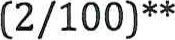 8000-11000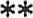 400-6001,5-3,0Силагерм 503530±5100 А:50 в45-1001,05-1,15600-1200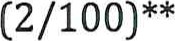 8000-11000400-6002,5-4,0Силагерм 504540±5100 А:50 в45-1001,05-1,15600-12008000-11000350-5002,5-4,5Силагерм 505550±5100 А:50 в45-1001,05-1,15600-12008000-11000300-4502,5-5,0Силагерм 524040±5100 А:80 в45-1001,05-1,15паста8000-11000350-5002,5-4,5Методы испытаний наст. ТУП. 4.7п. 1.4.1п.4,4п. 4.8п.4.9п.4.10п.4.6п.4.6Указанные значения показателей получены на отвакуумированных образцах после 7 дн. при комнатной температуре(200С) и влажности 55%Указанные значения показателей получены на отвакуумированных образцах после 7 дн. при комнатной температуре(200С) и влажности 55%Указанные значения показателей получены на отвакуумированных образцах после 7 дн. при комнатной температуре(200С) и влажности 55%Указанные значения показателей получены на отвакуумированных образцах после 7 дн. при комнатной температуре(200С) и влажности 55%Указанные значения показателей получены на отвакуумированных образцах после 7 дн. при комнатной температуре(200С) и влажности 55%Указанные значения показателей получены на отвакуумированных образцах после 7 дн. при комнатной температуре(200С) и влажности 55%Указанные значения показателей получены на отвакуумированных образцах после 7 дн. при комнатной температуре(200С) и влажности 55%Указанные значения показателей получены на отвакуумированных образцах после 7 дн. при комнатной температуре(200С) и влажности 55%Указанные значения показателей получены на отвакуумированных образцах после 7 дн. при комнатной температуре(200С) и влажности 55%** - Мшпинделя ско ость в ащения по вискозимет Б к ильдап и +200С** - Мшпинделя ско ость в ащения по вискозимет Б к ильдап и +200С** - Мшпинделя ско ость в ащения по вискозимет Б к ильдап и +200С** - Мшпинделя ско ость в ащения по вискозимет Б к ильдап и +200С** - Мшпинделя ско ость в ащения по вискозимет Б к ильдап и +200С** - Мшпинделя ско ость в ащения по вискозимет Б к ильдап и +200С** - Мшпинделя ско ость в ащения по вискозимет Б к ильдап и +200С** - Мшпинделя ско ость в ащения по вискозимет Б к ильдап и +200С** - Мшпинделя ско ость в ащения по вискозимет Б к ильдап и +200ССИЛАГЕРМ 5020СИЛАГЕРМ 5035СИЛАГЕРМ 5045СИЛАГЕРМ 5055СИЛАГЕРМ 5240Основная пастаА, масс. ч100100100100100Отвердитель Б, масс. ч3050505080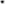 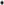 гост 19433-88Грузы опасные. Классификация и маркировкагост 22372-77Материалы диэлектрические. Методы определения диэлектрической проницаемости и тангенса угла диэлектрических потерь в диапазоне частот от 100 до 540 в ст. 6 Гцгн 2.2.5.1313-озПредельно допустимые концентрации (ПДК) загрязняющих веществ в воздухе рабочей зоны.Гигиенические нормативыгн 2.1.5.1315-03Предельно допустимые концентрации (ПДК) химических веществ в воде водных объектов хозяйственно-питьевого и культурно-бытового водопользования. Гигиенические нормативыгн 2.2.5.2308-07Ориентировочно безопасные уровни воздействия (ОБУВ) загрязняющих веществ в воздухе рабочей зоны. Гигиенические нормативы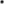 СанПиН 2.1.2.729-99Полимерные и полимерсодержащие строительные материалы, изделия и конструкции. Гигиенические требования безопасности. Санитарноэпидемиологические правила и нормативыСанПиН 2.1.7.1322-03Гигиенические требования к размещению и обезвреживанию	отходов	производства	и потребления.	Санитарно-эпидемиологические правила и нормативысанпин 2.2.З.1385-ОЗГигиенические	требования к предприятиям производства	строительных	материалов	и конструкций.	Санитарно-эпидемиологические правила и нормативысп 2.2.2.1327-03Гигиенические требования к организации технологических процессов, производственному оборудованию и рабочему инструменту. Санитарноэпидемиологические правилаЕдиные санитарно-эпидемиологические и гигиенические требования к товарам, подлежащим санитарно-эпидемиологическому надзору (контролю). Утв. Решением Комиссии таможенного союза от 28 мая 2010 г. N 299